НЕГОСУДАРСТВЕННОЕ ОБРАЗОВАТЕЛЬНОЕ УЧРЕЖДЕНИЕВЫСШЕГО ОБРАЗОВАНИЯ«ВОСТОЧНО-СИБИРСКИЙ ИНСТИТУТ ЭКОНОМИКИ И МЕНЕДЖМЕНТА»(НОУ ВО «ВСИЭМ»)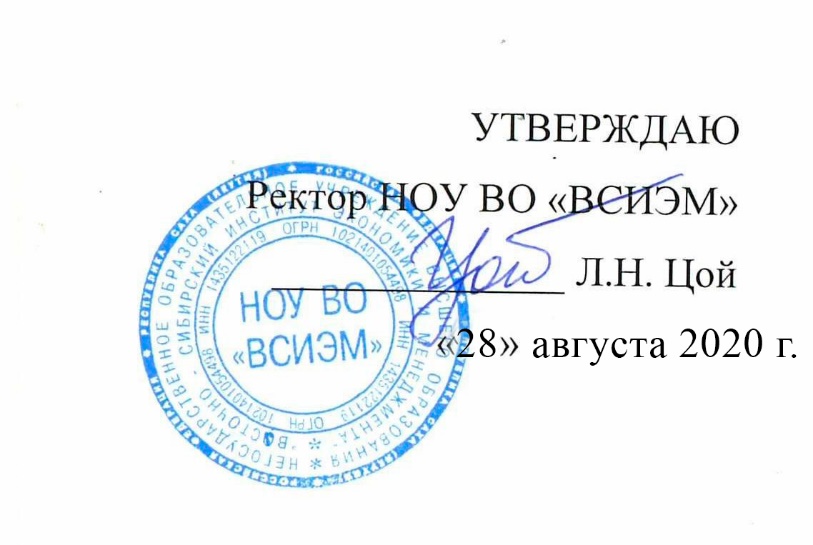 РАБОЧАЯ ПРОГРАММА ДИСЦИПЛИНЫФизическая культура и спорт Направление подготовки 40.03.01 «Юриспруденция»Направленность (профиль) основной профессиональной образовательной программы бакалавриата: «Гражданско-правовой»Якутск 2020Рабочая программа дисциплины (модуля) составлена в соответствии с:- Федеральным законом от 29.12.2012г. № 273-ФЗ «Об образовании в Российской Федерации»;- Федеральным государственным образовательным стандартом высшего образования по направлению подготовки 40.03.01. Юриспруденция (уровень бакалавриата), утвержденным приказом Министерства образования и науки Российской Федерации № 1327 от 12.11.2015 г. (зарегистрирован Минюстом России 30.11.2015, регистрационный № 39906);- приказом Минобрнауки России от 05.04.2017 № 301 «Об утверждении Порядка организации и осуществления образовательной деятельности по образовательным программам высшего образования – программам бакалавриата, программам специалитета, программам магистратуры» (зарегистрирован Минюстом России 14.07.2017, регистрационный № 47415);- положением по организации  учебного процесса в НОУ ВО «ВСИЭМ», утвержденным ректором Негосударственного образовательного учреждения высшего образования «Восточно-сибирский институт экономики и менеджмента», Л.Н. Цой  Дата: протокол Ученого совета № 9 от 14.05.2018 г.- учебным планом по направлению подготовки 40.03.01. Юриспруденция, утвержденным ректором Негосударственного образовательного учреждения высшего образования «Восточно-сибирский институт экономики и менеджмента», Л.Н. Цой  Дата: протокол Ученого совета № 1 от 01.08.2020 г.Разработчик: Рабочая программа дисциплины рассмотрена на заседании отделения юриспруденции (протокол от 28.08.2020 № 1).Заведующий кафедрой (д.ю.н., профессор) А.Н. Ким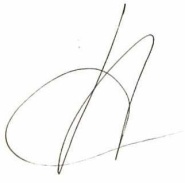 Цели и задачи обучения по дисциплинеЦель обучения по дисциплине «Физическая культура и спорт» – формирование физической культуры личности будущего профессионала, востребованного на современном рынке труда; развитие физических качеств и способностей, совершенствование функциональных возможностей организма, укрепление индивидуального здоровья; формирование устойчивых мотивов и потребностей в бережном отношении к собственному здоровью, в занятиях физкультурно-оздоровительной и спортивно-оздоровительной деятельностью.Основные задачи дисциплины: овладение технологиями современных оздоровительных систем физического воспитания, обогащение индивидуального опыта занятий специально прикладными физическими упражнениями и базовыми видами спорта; • овладение системой профессионально и жизненно значимых практических умений и навыков, обеспечивающих сохранение и укрепление физического и психического здоровья; • освоение системы знаний о занятиях физической культурой, их роли и значении в формировании здорового образа жизни и социальных ориентаций; • приобретение компетентности в физкультурно-оздоровительной и спортивной деятельности, овладение навыками творческого сотрудничества в коллективных формах занятий физическими упражнениями. Перечень планируемых результатов обучения по дисциплине, соотнесенных с планируемыми результатами освоения образовательной программыПроцесс изучения дисциплины «Физическая культура и спорт» направлен на формирование у обучающихся компетенций ОК-6Место дисциплины  в структуре образовательной программыДисциплина Б1.Б.25 «Физическая культура и спорт» реализуется в рамках обязательной части программы бакалавриата. Дисциплина базируется на знаниях, полученных обучающимися при изучении дисциплин. Дисциплина «Физическая культура и спорт» является начальным этапом формирования компетенций в процессе освоения ОПОП. В качестве промежуточной аттестации по дисциплине предусмотрен зачет, который входит в общую трудоемкость дисциплины. 4.Объем дисциплины в зачетных единицах с указанием количества академических часов, выделенных на контактную работу обучающихся с преподавателем (по видам учебной работы) и на самостоятельную работу обучающихсяСогласно учебным планам общая трудоемкость дисциплины  составляет 72 часа, 2 зачетные единицы. Очная форма обучения* для обучающихся по индивидуальному учебному плану количество часов контактной и самостоятельной работы устанавливается индивидуальным учебным планом.Дисциплина реализуется посредством проведения учебных занятий (включая проведение текущего контроля успеваемости) и промежуточной аттестации обучающихся. В соответствии с рабочей программой и тематическим планом изучение дисциплины проходит в форме контактной работы обучающихся с преподавателем и самостоятельной работы обучающихся. При реализации дисциплины предусмотрена аудиторная контактная работа и внеаудиторная контактная работа, посредством электронной информационно-образовательной среды. Учебный процесс в аудитории осуществляется в форме лекций и практических занятий. В лекциях раскрываются основные темы изучаемого курса, которые входят в рабочую программу. На практических занятиях более подробно изучается программный материал в плоскости отработки практических умений и навыков и усвоения тем. Внеаудиторная контактная работа включает в себя проведение текущего контроля успеваемости (тестирование) в электронной информационно-образовательной среде.Содержание дисциплины, структурированное по темам с указанием отведенного на них количества академических часов и видов учебных занятийРазделы дисциплины и трудоемкость по видам учебных занятийТематический план для очной формы обучения*в т.ч. в интерактивной (активной) формеСодержание дисциплины, структурированное по темам (разделам)Тема 1. Общая физическая подготовка и гимнастика. Освоение техники общеразвивающих упражнений, упражнений в паре с партнером, упражнений с гантелями, набивными мячами, упражнений с мячом, обручем (девушки); выполнение упражнений для профилактики профессиональных заболеваний (упражнений в чередовании напряжения с расслаблением, упражнений для коррекции нарушений осанки, упражнений на внимание, висов и упоров, упражнений у гимнастической стенки), упражнений для коррекции зрения.Выполнение комплексов упражнений вводной и производственной гимнастикиТема 2. Спортивные игры.Освоение основных игровых элементов. Знание правил соревнований по избранному игровому виду спорта. Развитие координационных способностей, совершенствование ориентации в пространстве, скорости реакции, дифференци-ровке пространственных, временных и силовых параметров движения. Развитие личностно-коммуникативных качеств. Совершенствование восприятия, внимания, памяти, воображения, согласованности групповых взаимодействий, быстрого принятия решений. Развитие волевых качеств, инициативности, самостоятельности. Умение выполнять технику игровых элементов на оценку. Участие в соревнованиях по избранному виду спорта. Освоение техники самоконтроля при занятиях; умение оказывать первую помощь при травмах в игровой ситуацииТема 3. Легкая атлетика. Освоение техники беговых упражнений (кроссового бега, бега на короткие, средние и длинные дистанции), высокого и низкого старта, стартового разгона, финиширования; бега 100 м, эстафетный бег 4 100 м, 4 400 м; бега по прямой с различной скоростью, равномерного бега на дистанцию 2 000 м (девушки) и 3 000 м (юноши). Умение технически грамотно выполнять (на технику): прыжки в длину с разбега способом «согнув ноги»; прыжки в высоту способами: «прогнувшись», перешагивания, «ножницы», перекидной. Метание гранаты весом 500 г (девушки) и 700 г (юноши); толкание ядра; сдача контрольных нормативов5.Перечень учебно-методического обеспечения для самостоятельной работы обучающихся по дисциплине(модулю)Самостоятельная  работа обеспечивает подготовку обучающегося к аудиторным занятиям и контрольным мероприятиям по изучаемой дисциплине. Результаты этой подготовки проявляются в активности обучающегося на занятиях и в качестве выполненных контрольных работ, тестовых заданий, сделанных докладов и других форм текущего контроля.Самостоятельная работа по дисциплине «Физическая культура и спорт» включает следующие виды деятельности:поиск (подбор) и обзор литературы, электронных источников информации по индивидуально заданной проблеме курса;изучение материала, вынесенного на самостоятельную проработку (отдельные темы, параграфы для реферата);подготовка к практическим занятиям;подготовка к зачету.Оценочные средства для текущего контроля успеваемости и промежуточной аттестации обучающихся по дисциплинеПорядок, определяющий процедуры оценивания знаний, умений, навыков и (или) опыта деятельности, характеризующих уровень сформированности компетенций определен в Положении о формах, периодичности и порядке текущего контроля успеваемости и промежуточной аттестации обучающихся по образовательным программам высшего образования в НОУ ВО «ВСИЭМ». Перечень компетенций с указанием этапов их формирования в процессе освоения образовательной программы Этапы формирования компетенций в процессе освоения ОПОП прямо связаны с местом дисциплин в образовательной программе. Каждый этап формирования компетенции, характеризуется определенными  знаниями, умениями и навыками и (или) опытом профессиональной деятельности, которые оцениваются в процессе текущего контроля успеваемости, промежуточной аттестации по дисциплине (практике) и в процессе итоговой аттестации. В процессе изучения дисциплины, компетенции также формируются поэтапно. Для оценки уровня сформированности компетенций в процессе изучения дисциплины «Физическая культура и спорт» предусмотрено проведение текущего контроля успеваемости по темам (разделам) дисциплины и промежуточной аттестации по дисциплине – зачет.Показатели и критерии оценивания компетенций на различных этапах их формирования, описание шкал оцениванияТекущий контрольПоказателями оценивания компетенций на этапе промежуточной аттестации по дисциплине «Физическая культура и спорт» являются результаты обучения дисциплине. Шкала оценивания, в зависимости от уровня сформированности компетенцийТиповые контрольные задания или иные материалы, необходимые для оценки знаний, умений и навыков и (или) опыта деятельности, характеризующих этапы формирования компетенцийПримерный комплект заданий для текущего контроля успеваемости6.1. Вид и форма промежуточной аттестацииПромежуточная аттестация проводится в виде зачета.Примерная тематика рефератов для студентов, освобожденных от практических занятий по физической культуре:Возникновение и развитие гимнастики.Восточные единоборства. Специфика. Развиваемые качества.Вредные   привычки.    Пагубность   их   воздействия    на   организм.    Меры профилактики и борьбы с ними.Законодательство РФ о спортеЗдоровый образ жизни. Алкоголь как один из факторов риска для здоровья.Здоровье человека и факторы его определяющие. Требования к организации здорового образа жизни человека.Индивидуальный выбор видов спортаИндивидуальный выбор систем физических упражнений9.	История возникновения зимних видов спорта (лыжи, коньки и т.п.)
10.История становления легкой атлетики как вида спорта.11.Массаж,   виды  массажа.   Влияние  массажа  на  функциональное  состояние организма.12.Основы здорового образа жизни студента13. Основы лечебной физической культуры (методика проведения занятий при конкретном заболевании) 14.Основы методики самостоятельных занятий. 15.Особенности использования средств физической культуры для оптимизации работоспособности16.Понятие   о   гигиене.   Значение   гигиенических   требований   и   норм   для организма.17.Понятие об утомлении. Средства восстановления	•18.Профессионально-прикладная физическая подготовка студентов19.Роль   и   место   физической   культуры   в   системе   высшего   образования. 20.Русские национальные виды спорта и игры. 21. Социально-биологические основы физической культуры22.Социокультурные функции и роль физической культуры  в формировании основных качеств и свойств личности 23.Спорт. Виды спорта24.Спортивные игры. История возникновения и развития 25.Физическая культура в общефизической подготовке студентов 26.Физическая культура в профессиональной подготовке студентов 27.Физическая культура и спорт - социальные феномены общества 29.Физическое воспитание в семье. 30.Якутские национальные виды спорта и игры7.Перечень основной и дополнительной учебной литературы, необходимой для освоения дисциплины (модуля) 7.1.1.Основная литератураЕвсеев Ю.И. Физическая культура: учебн. пособие для студ. высших  учебных заведений. – Ростов: Феникс, 2014, 448 –с. (электронный ресурс).Обучение двигательным действиям в адаптивной физической культуре: учебное пособие. – Москва: Флинта, 2017, 132 – с. (электронный ресурс).7.1.2. Дополнительная литература1. Мельникова Н.Ю., Трескин А.В. История физической культуры и спорта: учебник для вузов.- Москва: Спор, 2017, 432-с. (электронный ресурс).Перечень ресурсов информационно-телекоммуникационной сети «Интернет», необходимых для освоения дисциплины (модуля)а) электронные образовательные ресурсы (ЭОР): www.edu.ru  - Российское образование. Федеральный образовательный портал;www.scopus.com – Международная реферативная базаб) электронно-библиотечные системы (ЭБС): 10.2 Методические рекомендации по самостоятельной работе по дисциплине для обучающихся            Одна из значимых задач подготовки студентов воспитание навыковсамостоятельной работы. Это один из главных резервов повышения качестваподготовки специалистов. Система самостоятельной работы студентов это:        а) текущая работа над материалом учебной дисциплины (конспектированиелекций, работа с учебником, подготовка к практическим, контрольным работам итестированию);         б) выполнение семестровых домашних заданий (написание рефератовсамостоятельное изучение по учебнику разделов, входящих в программу, но неизлагающихся лекционно);         Большое внимание уделяется отбору материала для самостоятельной работы.Для самостоятельного изучения предлагаются вопросы либо информационногохарактера, либо проблемного для последующего обсуждения на семинарских занятиях.           Самым основным методом самостоятельной работы студента, на которомследует остановиться - это метод самостоятельного изучения литературы. Место,занимаемое им в процессе обучения, определяется теми особенностями, которые имеетчтение печатного текста по сравнению со слушанием устного изложения. При чтениинет принудительного темпа. Студент сам устанавливает его в зависимости от целей,характера литературного источника и своей подготовленности. Таким образом, причтении создаются благоприятные условия для всестороннего осмысления изакрепления учебного материала.11.Перечень информационных технологий используемых при осуществлении образовательного процесса по дисциплине, включая перечень программного обеспечения и информационно-справочных системВ процессе реализации образовательной программы при осуществлении образовательного процесса по дисциплине «Физическая культура» применяются следующие информационные технологии:аудио-, видео-, иные демонстрационные средства; проекторы, ноутбуки, персональный компьютер;электронные учебники; словари; периодические издания;12.Обучающимся НОУ ВО «ВСИЭМ» обеспечена возможность свободного доступа в электронную информационную образовательную среду (ЭИОС).Электронная информационно-образовательная среда − это совокупность электронных информационных и образовательных ресурсов, информационных и телекоммуникационных технологий и средств, обеспечивающих освоение студентами образовательных программ.ЭИОС НОУ ВО «ВСИЭМ» обеспечивает:а)	доступ к учебным планам, рабочим программам дисциплин (модулей), практик, и к изданиям электронных библиотечных систем и электронным образовательным ресурсам, указанным в рабочей программе;б)	фиксацию хода образовательного процесса, результатов промежуточной аттестации и результатов освоения программы бакалавриата;в)	проведение всех видов занятий, процедур оценки результатов обучения, реализация которых предусмотрена с применением электронного обучения, дистанционных образовательных технологий;г)	формирование электронного портфолио обучающегося, в том числе сохранение работ обучающегося, рецензий и оценок на эти работы со стороны любых участников образовательнод)	взаимодействие между участниками образовательного процесса, в том числе синхронное и/или асинхронное взаимодействия посредством сети «Интернет»;е)	демонстрацию дидактических материалов дисциплины через LCD-проектор;Функционирование электронной информационно-образовательной среды обеспечивается соответствующими средствами информационно-коммуникационных технологий и квалификацией работников, ее использующих и поддерживающих.Информационно-справочные системы: yu.htmlhttps://studfiles.net/preview/4513840/page:10/Описание материально-технической базы, необходимой для осуществления   Оборудование и инвентарь спортивного зала: стенка гимнастическая; перекладина навесная универсальная для стенки гимнастической; гимнастические скамейки; гимнастические снаряды (перекладина, конь с ручками, конь для прыжков и др.), тренажеры для занятий атлетической гимнастикой, маты гимнастические, канат, шест для лазания, канат для перетягивания, стойки для прыжков в высоту, перекладина для прыжков в высоту, зона приземления для прыжков в высоту, беговая дорожка,  скакалки, палки гимнастические, мячи набивные, мячи для метания, гантели (разные), гири 16, 24, 32 кг, секундомеры, весы напольные, ростомер, динамометры, приборы для измерения давления; • кольца баскетбольные, щиты баскетбольные, рамы для выноса баскетбольного щита или стойки баскетбольные, защита для баскетбольного щита и стоек, сетки баскетбольные, мячи баскетбольные, стойки волейбольные, защита для волейбольных стоек, сетка волейбольная, антенны волейбольные с карманами, волейбольные мячи, ворота для мини-футбола, сетки для ворот мини-футбольных, гасители для ворот мини-футбольных, мячи для мини-футбола.Средства адаптации образовательного процесса по дисциплине к потребностям обучающихся инвалидов и лиц с ограниченными возможностями здоровья (ОВЗ)	При необходимости  в образовательном процессе НОУ ВО «ВСИЭМ» применяются следующие методы и технологии, облегчающие восприятие информации обучающимися инвалидами и лицами с ОВЗ:создание текстовой версии любого нетекстового контента для его возможного преобразования в альтернативные формы, удобные для различных пользователей;создание контента, который можно представить в различных видах без потер данных или структуры, предусмотреть возможность масштабирования текста и изображений без потери качества;создание возможности для обучающихся воспринимать одну и ту же информацию из разных источников – например, так, чтобы лица с нарушением слуха получали информацию визуально, с нарушением зрения – аудиально;применение программных средств, обеспечивающих возможность освоения навыков и умений, формируемых дисциплиной, за счет альтернативных способов, в том числе виртуальных лабораторий и симуляционных технологий;применение дистанционных образовательных технологий для передачи информации, организации различных форм интерактивной контактной работы обучающегося с преподавателем, в том числе вебинаров, которые могут быть использованы для проведения виртуальных лекций с возможностью взаимодействия всех участник дистанционного обучения, проведения практических занятий, выступление с докладами и защитой выполненных работ, проведение тренингов, организации коллективной работы;применение дистанционных образовательных технологий для организации форм текущего и промежуточного контроля;увеличение продолжительности сдачи обучающимся инвалидом или лицом с ОВЗ форм промежуточной аттестации по отношению к установленной продолжительности их сдачи: зачет и экзамен, проводимый в письменной форме, - не более чем на 90 мин., проводимый в устной форме – не более чем на 20 мин., продолжительности выступления обучающегося при защите курсовой работы – не более чем на 15 мин. НОУ ВО «ВСИЭМ» устанавливает конкретное содержание рабочих программ дисциплин и условия организации и проведения конкретных видов учебных занятий, составляющих контактную работу обучающихся с преподавателем и самостоятельную работу обучающихся с ограниченными возможностями здоровья, инвалидов (при наличии факта зачисления таких обучающихся с учетом конкретных нозологий).ЛИСТ ДОПОЛНЕНИЙ И ИЗМЕНЕНИЙ
рабочей программы дисциплины«Физическая культура и спорт»Рабочая программа дисциплины рассмотрена на заседании кафедры (протокол от___________ №___) и одобрена на заседании Ученого совета (протокол от ____________ №____) для исполнения в 20__-20__ учебном годуВнесены дополнения (изменения): ______________________________________________________________________________________________________________________________________________________________________________________________________________________________________________________________________________________Заведующий кафедрой _________________________________(подпись, инициалы и фамилия)Рабочая программа дисциплины рассмотрена на заседании кафедры (протокол от___________ №___) и одобрена на заседании Ученого совета (протокол от ____________ №____) для исполнения в 20__-20__ учебном годуВнесены дополнения (изменения): ______________________________________________________________________________________________________________________________________________________________________________________________________________________________________________________________________________________Заведующий кафедрой ___________________________________(подпись, инициалы и фамилия)Рабочая программа дисциплины рассмотрена на заседании кафедры (протокол от___________ №___) и одобрена на заседании Ученого совета (протокол от ____________ №____) для исполнения в 20__-20__ учебном годуВнесены дополнения (изменения): ______________________________________________________________________________________________________________________________________________________________________________________________________________________________________________________________________________________Заведующий кафедрой ___________________________________ (подпись, инициалы и фамилия)Рабочая программа дисциплины рассмотрена на заседании кафедры (протокол от___________ №___) и одобрена на заседании Ученого совета (протокол от ____________ №____) для исполнения в 20__-20__ учебном годуВнесены дополнения (изменения): _________________________________________________________________________________________________________________________________________________________________________________________________________Заведующий кафедрой ___________________________________ (подпись, инициалы и фамилия)Формы обучения:очная, очно-заочная, заочноеВиды профессиональной деятельности: Правоприменительный и экспертно-консультационныйУчебный год:2020/2021Заведующий кафедрой,Доктор юридических наукА.Н. Ким-Кимэн Должность, ученая степень, ученое званиеподписьИ.О. ФамилияКод и описание компетенцииПланируемые результаты обучения по дисциплине ОК-6  Способность к самоорганизации  и самообразованиюЗнает систему сбора, анализа и обработки информации, способствующей саморазвитию и самообразованиюОК-6  Способность к самоорганизации  и самообразованиюУмеет самостоятельно ставить задачи в профессиональной деятельности ОК-6  Способность к самоорганизации  и самообразованиюВладеет навыками поиска необходимых методик и способов при анализе, сборе и обработке информации, способствующей саморазвитию и самообразованиюВид учебной работыВсего часовСеместрыВид учебной работыВсего часов1Контактная работа* (аудиторные занятия) всего, в том числе:3030лекции--практические занятия3030Самостоятельная работа*4242Промежуточная аттестация - зачётзачетзачетОбщая трудоемкость7272№Наименование темыКоличество часовпо учебному плануКоличествоаудиторных часовИз них, часИз них, часСамостоятельнаяработаФормируемыекомпетенции№Наименование темыКоличество часовпо учебному плануКоличествоаудиторных часовлекциипрактическиезанятияСамостоятельнаяработаФормируемыекомпетенции1Общая физическая подготовка и гимнастика2410-1014ОК-6, 2Спортивные игры2410-1014ОК-6, 3Легкая атлетика.2410-1014ОК-6, Итого7230-3042№ п/пВид учебно-методического обеспечения1Общие методические рекомендации по изучению дисциплины «Физическая культура и спорт» для обучающихся. 2Методические рекомендации по самостоятельной работе и выполнению контрольных работ по дисциплине «Физическая культура и спорт» для обучающихся 3Примерный комплект заданий для текущего контроля успеваемости4Типовые задания для тестирования5Вопросы для самоконтроля знаний7Вопросы к зачетуКонтрольные мероприятия по дисциплинеКоличество балловРазделы и темы дисциплины1.Выполнение нормативов201.Общая физическая подготовка и гимнастика 1.Выполнение нормативов20Тема 2. Спортивные игры1.Выполнение нормативов20Тема 3. Легкая атлетика.4.Зачет40По всем разделам курсаВсего100Показатели оценивания компетенцийОК-6Знает систему сбора, анализа и обработки информации, способствующей саморазвитию и самообразованиюУмеет самостоятельно ставить задачи в профессиональной деятельности Владеет навыками поиска необходимых методик и способов при анализе, сборе и обработке информации, способствующей саморазвитию и самообразованиюУровень сформированности компетенцийУровень сформированности компетенцийУровень сформированности компетенцийУровень сформированности компетенцийУровень сформированности компетенцийУровень сформированности компетенций«недостаточный»Компетенции не сформированы.Знания отсутствуют, умения и навыки не сформированы«пороговый»Компетенции сформированы.Сформированы базовые структуры знаний.Умения фрагментарны и носят репродуктивный характер.Демонстрируется низкий уровень самостоятельности практического навыка.«пороговый»Компетенции сформированы.Сформированы базовые структуры знаний.Умения фрагментарны и носят репродуктивный характер.Демонстрируется низкий уровень самостоятельности практического навыка.«продвинутый»Компетенции сформированы.Знания обширные, системные.Умения носят репродуктивный характер применяются к решению типовых заданий.Демонстрируется достаточный уровень самостоятельности устойчивого практического навыка.«высокий»Компетенции сформированы.Знания твердые, аргументированные, всесторонние.Умения успешно применяются к решению как типовых так и нестандартных творческих заданий.Демонстрируется высокий уровень самостоятельности, высокая адаптивность практического навыка«высокий»Компетенции сформированы.Знания твердые, аргументированные, всесторонние.Умения успешно применяются к решению как типовых так и нестандартных творческих заданий.Демонстрируется высокий уровень самостоятельности, высокая адаптивность практического навыкаОписание критериев оценивания Описание критериев оценивания Описание критериев оценивания Описание критериев оценивания Описание критериев оценивания Описание критериев оценивания Обучающийся не имеет некоторые  навыков продуктивного общения и взаимодействия в процессе физкультурно-оздоровительной и спортивной деятельности,  не знает основные формы и виды физкультурной деятельности для организации здорового образа жизни. Не выполняет зачетные нормативыОбучающийся не имеет некоторые  навыков продуктивного общения и взаимодействия в процессе физкультурно-оздоровительной и спортивной деятельности,  не знает основные формы и виды физкультурной деятельности для организации здорового образа жизни. Не выполняет зачетные нормативыИмеет некоторые  навыки продуктивного общения и взаимодействия в процессе физкультурно-оздоровительной и спортивной деятельности, знает некоторые формы и виды физкультурной деятельности для организации здорового образа жизни. Выполняет на «удовлетворительно» все зачетные нормативыЗнает  основные формы и виды физкультурной деятельности для организации здорового образа жизни. Способен обновлять свои знания и совершенствовать навыки в сфере физической культуры. Способен продуктивно общаться и взаимодействовать в процессе физкультурно-оздоровительной и спортивной деятельности, учитывать позиции других участников деятельности. Выполняет на «хорошо» все зачетные нормативыЗнает  основные формы и виды физкультурной деятельности для организации здорового образа жизни. Способен обновлять свои знания и совершенствовать навыки в сфере физической культуры. Способен продуктивно общаться и взаимодействовать в процессе физкультурно-оздоровительной и спортивной деятельности, учитывать позиции других участников деятельности. Выполняет на «хорошо» все зачетные нормативы Приобретены знания и навыки использования в трудовых и жизненных ситуациях навыки профессиональной физической культуры. Способен обновлять знания  в сфере физической культуры и спорта. Студент знает разнообразные формы и виды физкультурной деятельности для организации здорового образа жизни, активного отдыха и досуга и может применять данные знания на практике. Выполняет на «отлично» все зачетные нормативыОценка«неудовлетворительно»Оценка«неудовлетворительно»Оценка «удовлетворительно»Оценка«хорошо»Оценка«хорошо»Оценка«отлично»кмкммин.ДевушкиДевушкиДевушкиДевушки1.Бег 20 мНе более 4, 1 сек.Не более 4, 1 сек.2.Челночный бег 40x10Не более 10,8 м/секНе более 10,8 м/сек3Прыжок в длину с местаНе менее 150Не менее 150смсм4Поднимание и опускание туловищаНе менее 20 разНе менее 20 раз5Сгибание и разгибание рук в упоре лежа, высота опоры 50 см.Не менее 7 разНе менее 7 раз6Прыжки через скакалку за 30 сек.Не менее 40 разНе менее 40 разЮношиЮношиЮношиЮноши1.Бег на 100 мБег на 100 мНе более 18сек2.Бег 2000 мБег 2000 мНе более 12мин.3.Челночный бег 40x10Челночный бег 40x10Не более 11,1 м/сек4Упражнение их упора присев в упор лежаУпражнение их упора присев в упор лежаНе менее 13 раз5.Приседание на двух ногахПриседание на двух ногахНе менее 20 раз№ п/пДисциплинаСсылка на информационный ресурсНаименование разработки в электронной формеДоступность/срок действия договора«Физическая культура и спорт»www.edu.ru – Российское образование. Федеральный порталЭлектронно-библиотечная система (ЭБС) Индивидуальный неограниченный доступ из любой точки, в которой имеется доступ  к сети Интернет/«Физическая культура и спорт»www.elibrary.ruЭлектронно-библиотечная система (ЭБС)Индивидуальный неограниченный доступ из любой точки, в которой имеется доступ  к сети Интернет/